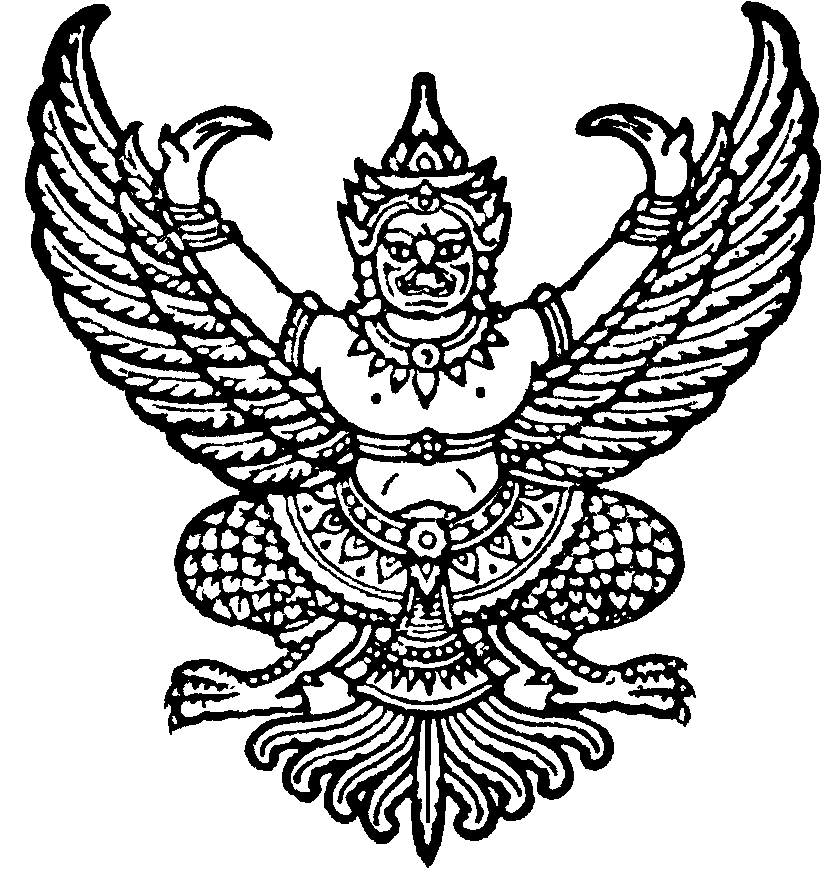 ประกาศองค์การบริหารส่วนตำบลลุงเขว้าเรื่อง  รายงานการประชุมสภาฯ  สมัยวิสามัญ  สมัยที่  2/2562......................................................		ด้วยสภาองค์การบริหารส่วนตำบลลุงเขว้า  ได้ประชุมสภาองค์การบริหารส่วนตำบลลุงเขว้า               สมัยวิสามัญ  สมัยที่  2 /2562  เมื่อวันที่  25  ตุลาคม  2562  เวลา  09.00  น.  ณ  ห้องประชุมองค์การบริหารส่วนตำบลลุงเขว้า 		การประชุมสภาองค์การบริหารส่วนตำบลลุงเขว้า  สมัยวิสามัญ  สมัยที่  2 /2562  ได้ดำเนินการเรียบร้อยแล้ว		จึงประกาศให้ทราบโดยทั่วกัน			ประกาศ   ณ   วันที่   25  ตุลาคม  พ.ศ.   ๒๕62					         (นายนิธิ  ซำโพธิ์)				   ประธานสภาองค์การบริหารส่วนตำบลลุงเขว้า